Министерство образования и науки самарской областиГОСУДАРСТВЕННОЕ БЮДЖЕТНОЕ ПРОФЕССИОНАЛЬНОЕ ОБРАЗОВАТЕЛЬНОЕ УЧРЕЖДЕНИЕ САМАРСКОЙ ОБЛАСТИ«самарское художественное училище  имЕНИ К.С. Петрова-водкина»ФОНД КОНТРОЛЬНО-ИЗМЕРИТЕЛЬНЫХ МАТЕРИАЛОВ ПО УЧЕБНОЙ ДИСЦИПЛИНЕОД.01.03. Математика и информатикаосновной профессиональной образовательной программы по специальностям среднего профессионального образования 54.02.05 Живопись (по видам) (Станковая живопись, Театрально-декорационная живопись), 54.02.01 Дизайн (по отраслям) в культуре и искусстве углубленной подготовкиСамара2016 год	Фонд контрольно-измерительных материалов разработан на основе Федерального государственного образовательного стандарта среднего профессионального образования по специальностям среднего профессионального образования 54.02.05 Живопись (по видам) (Станковая живопись, Театрально-декорационная живопись) 54.02.01 Дизайн (по отраслям) в культуре и искусстве углубленной подготовкидля программы учебной дисциплины ОД.01.03. Математика и информатикаОрганизация-разработчик: ГБПОУ «Самарское художественное училище им. К.С. Петрова-Водкина» Разработчик:  преподаватель            Л.М. Агафонова                                  Рассмотрено на заседании предметно-цикловой комиссии общеобразовательных дисциплинПротокол № 2          от 5 сентября 2016г.Председатель ПЦК           О.В. Даньшина                            /______________/СОДЕРЖАНИЕ1. Паспорт фонда контрольно-измерительных материалов……..……..  стр. 42. Результаты освоения учебной дисциплины, подлежащие проверке…………………………………………………….  стр. 63. Контроль и оценка освоения учебной дисциплины по темам (разделам)………………………………………………...……..  стр. 94. Приложения ………………………………………………..…………...  стр.124.1. Контрольно-измерительные материалы для оценки освоения учебной дисциплины ……...………………….….  стр.134.2. Контрольно-измерительные материалы для промежуточной аттестации по учебной дисциплине ……..……….  стр.391. ПАСПОРТ ФОНДА КОНТРОЛЬНО-ИЗМЕРИТЕЛЬНЫХ МАТЕРИАЛОВ УЧЕБНОЙ ДИСЦИПЛИНЫОД.01.03. Математика и информатика1.1.  Наименование специальностей: 	54.02.05 Живопись (по видам) (Станковая живопись, Театрально-декорационная живопись)	54.02.01 Дизайн (по отраслям) в культуре и искусстве углубленной подготовки1.2.  Уровень образования: СПО1.3.  Присваиваемая квалификация: 	Художник-живописец, преподаватель	Дизайнер, преподаватель1.4.  Срок обучения: 3 года 10 месяцев1.5.  Цель и задачи фонда контрольно-измерительных материаловЦель: 	контроль и управление процессом приобретения обучающимися необходимых знаний, умений, определенных ФГОС СПО по направлению подготовки "Художника-живописца, преподавателя"; "Дизайнера, преподавателя" в качестве результатов освоения учебных дисциплин.Задачи: установление соответствия фактического уровня подготовки обучающегося (студента) на данном этапе обучения требованиям рабочей программы учебной дисциплины;обеспечение проверки усвоения конкретных элементов учебного материала рабочей программы дисциплины.;осуществление контроля и управление достижением целей реализации ОПОП ГБПОУ «Самарское художественное училище им. К.С. Петрова-Водкина»;оценка достижений обучающихся (студентов) в процессе изучения дисциплины;обеспечение соответствия результатов обучения задачам будущей профессиональной деятельности через совершенствование традиционных и внедрение инновационных методов обучения в образовательный процесс училища. 1.6. Нормативные документы фонда контрольно-измерительных материаловДля достижения целей преподавателем используется комплект нормативно-методической документации, регламентирующий содержание, организацию образовательного процесса и оценку качества подготовки обучающихся и выпускников:Федеральный Закон «Об образовании в Российской Федерации» от 29.12.2012 № 273-ФЗ;Типовое положение об образовательном учреждении среднего профессионального образования, Устав ГБПОУ «Самарское художественное училище им. К.С. Петрова-Водкина»;Федеральный государственный образовательный стандарт среднего профессионального образования по специальности 54.02.05 Живопись (по видам) (Станковая живопись, Театрально-декорационная живопись), утвержденный Приказом Министерства образования и науки Российской Федерации от 13 августа 2014 г. № 995;Федеральный государственный образовательный стандарт среднего профессионального образования по специальности 54.02.01 Дизайн (по отраслям) в культуре и искусстве углубленной подготовки, утвержденный Приказом Министерства образования и науки Российской Федерации от 27 октября 2014г. № 1391;Положение об организации текущей и промежуточной аттестации студентов ГБПОУ «Самарское художественное училище им. К.С. Петрова-Водкина»;Положение о планировании, организации  самостоятельной работы студентов ГБПОУ «Самарское художественное училище им. К.С. Петрова-Водкина».2. РЕЗУЛЬТАТЫ ОСВОЕНИЯ УЧЕБНОЙ ДИСЦИПЛИНЫ, ПОДЛЕЖАЩИЕ ПРОВЕРКЕ	В результате освоения учебной дисциплины ОД.01.03. Математика и информатика обучающийся должен обладать предусмотренными ФГОС по специальностям СПО 54.02.05 Живопись (по видам) (Станковая живопись, Театрально-декорационная живопись), 54.02.01 Дизайн (по отраслям) в культуре и искусстве углубленной подготовки следующими умениями, знаниями:Таблица 1Контроль и оценка результатов освоения учебной дисциплины осуществляется преподавателем в процессе проведения практических занятий, тестирования, контрольных работ, а также выполнения обучающимися индивидуальных заданий и письменной внеаудиторной самостоятельной работы.Оценка индивидуальных образовательных достижений по результатам текущего контроля и промежуточной аттестации производится в соответствии с универсальной шкалой (таблица 2), или разрабатывается преподавателем самостоятельно в зависимости от сложности заданий. Таблица 2Оценка текущего контроляФормой промежуточной аттестации по учебной дисциплине является письменный экзамен с элементами  тестирования, что предусмотрено учебным планом специальностей 54.02.05 Живопись (по видам) (Станковая живопись, Театрально-декорационная живопись), 54.02.01 Дизайн (по отраслям) в культуре и искусстве углубленной подготовки ГБПОУ «Самарское художественное училище им. К.С. Петрова-Водкина».3. КОНТРОЛЬ И ОЦЕНКА ОСВОЕНИЯ УЧЕБНОЙ ДИСЦИПЛИНЫ ПО ТЕМАМ (РАЗДЕЛАМ)Приложение №1К фонду контрольно-измерительных материалов по учебной дисциплине ОД.01.03. Математика и информатикаОПОП СПО по специальностям54.02.05 Живопись (по видам) (Станковая живопись, Театрально-декорационная живопись), 54.02.01 Дизайн (по отраслям) в культуре и искусстве углубленной подготовкиКОНТРОЛЬНО-ИЗМЕРИТЕЛЬНЫЕ МАТЕРИАЛЫ ДЛЯ ОЦЕНКИ ОСВОЕНИЯ УЧЕБНОЙ ДИСЦИПЛИНЫСамара2016 годКонтрольная работа №1 (с элементами  тестирования)Тема "Корни, степени и логарифмы"Время выполнения 45 минВариант 1Обязательная частьИнструкция по выполнению задания №1: к каждому из чисел в левом столбце соответствует одно значение арифметического квадратного корня в правом столбце. (1 балл)  А)   64                          1)   0Б)   0,25                       2)   8В)    1                           3)   1Г)   0                            4)   0,5В таблице под каждой буквой укажите соответствующий номер.Инструкция по выполнению заданий 2-10: выберите букву, соответствующую правильному варианту ответа.(1 балл) Какое из равенств является верным:А)   )2=а          Б)   =а2          В)   =           Г)   =а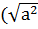 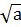 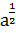 (1 балл) Иррациональным  является число:А)             Б)   -81          В)   0,65          Г)   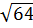 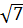 (1 балл) Какое уравнение не имеет решений :А)   х2=8          Б)   х2=0          В)   х2=-64          Г)   х2=81(1 балл)Вычислите:   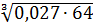 	А)   0,12          Б)   3,2          В)   1,2          Г)   2,4(1 балл)Вычислите:   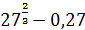 А)   17,73          Б)   8,73          В)   2,73          Г)   26,73(1 балл)Упростите выражение:   13)4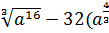 А)   19          Б)   -19          В)   -19a4          Г)   -19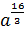 (1 балл)Вычислите:   log3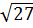 	А)             Б)   3          В)   1,5          Г)   1,2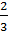 (1 балл)Вычислите:   log4320+log40,05	А)   2          Б)   -2          В)   0,4          Г)   4 (1 балл)Найдите значение выражения:   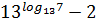 	А)   13          Б)   9          В)   22          Г)   5Дополнительная часттьИнструкция по выполнению заданий 11-15: запишите краткий ответ. (2 балла)Найдите корень уравнения:   log3(4x-5)=4. (2 балла)Найдите корень уравнения:   3-х-3=81.	(2 балла)Найдите корень уравнения:   .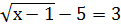 	(2 балла)Упростите выражение и найдите его значение:   +-2.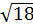 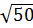 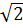 	(2 балла)Найдите значение выражения:   log3 (m3), если log3m=-4,5.Вариант 2Обязательная частьИнструкция по выполнению задания №1: к каждому из чисел в левом столбце соответствует одно значение арифметического квадратного корня в правом столбце. (1 балл)  А)   0,16                           1)   0Б)   0                                2)   5В)    1                               3)   0,4Г)   25                              4)   1В таблице под каждой буквой укажите соответствующий номер.
Инструкция по выполнению заданий 2-10: выберите букву, соответствующую правильному варианту ответа.(1 балл) Какое из равенств является верным:А)   =а2          Б)   )2=а          В)   =а          Г)   = (1 балл) Иррациональным  является число:А)             Б)   -45          В)             Г)   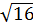 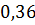 (1 балл) Какое уравнение не имеет решений :А)   х2=0          Б)   х2=-25          В)   х2=0,16          Г)   х2=49(1 балл)Вычислите:   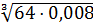 	А)   0,8          Б)   1,6          В)   0,128          Г)   0,4(1 балл)Вычислите:   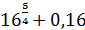 А)   18,16          Б)  20,16          В)   64,16          Г)   32,16(1 балл)Упростите выражение:   13)4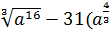 А)   18          Б)   -18a4          В)   -18          Г)   -18(1 балл)Вычислите:   log25632	А)             Б)   0,75          В)   0,25          Г)   0,625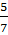 (1 балл)Вычислите:   log0,60,04+log0,65,4	А)   3          Б)   -3          В)   0,36          Г)   -0,36 (1 балл)Найдите значение выражения:   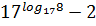 	А)   15          Б)   6          В)   4          Г)   7Дополнительная частьИнструкция по выполнению заданий 11-15: запишите краткий ответ. (2 балла)Найдите корень уравнения:   log5(4x+2)=2. (2 балла)Найдите корень уравнения:   7-х-5=49.	(2 балла)Найдите корень уравнения:   .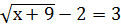 	(2 балла)Упростите выражение и найдите его значение:   +-.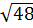 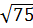 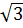 	(2 балла)Найдите значение выражения:   log2 (16m), если log2m=-3,Критерии оценки выполнения работыОтветы к контрольной работеВариант 1Вариант 2Контрольная работа №2 (тестирование)Тема "Основы тригонометрии"Время выполнения 120 минВариант 11. На одном из рисунков изображен эскиз графика функции . Укажите номер этого рисунка.2. На одном из рисунков изображен эскиз графика функции . Укажите номер этого рисунка.3. На одном из рисунков изображен эскиз графика функции . Укажите номер этого рисунка.4. На одном из рисунков изображен эскиз графика функции . Укажите номер этого рисунка.5. На одном из рисунков изображен эскиз графика функции . Укажите номер этого рисунка.6. График какой функции изображен на рисунке?7. Какая из точек принадлежит графику функции  ?       1)                      2)                      3)                     4) 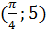 8. Какая из точек не принадлежит графику функции  ?       1)                 2)                     3)                     4) 9. Найдите значение выражения   , если      .10. Найдите значение выражения  ,  если    .11. Вычислите:    .12. Вычислите:    .13. Найдите значение выражения:    .       1)                           2)                             3)                          4)  14. Найдите значение выражения:      .       1)                             2)                                3) 1                          4) –1 15. Найдите значение выражения:    .       1)                           2)                             3)                          4)  16. Найдите значение выражения:      .       1)                             2) –1                              3)                            4) 1 17. Упростите выражение    .18. Упростите выражение    19. Упростите выражение    .20. Упростите выражение    .21. Упростите выражение    .22. Упростите выражение    .23. Упростите выражение:      .       1)                      2)                           3)                          4)  24. Упростите выражение   6,8 + 2sin2x,  если   cosx =.       1) 8,3;                       2) 7,8;                    3) 6,8;                         4) 9,3. 25.  Вычислите    ,   если   .26. Вычислите    ,   если   .27.  Вычислите:              1)  3;                         2) 3;                            3) 1,5;                       4) .28. Упростите выражение    6cos2 – 5 –3cos2.       1)  1;                          2) 2                           3) –2;                         4) –5.29. Упростите выражение         1) -20,6;                    2) -16,4;                    3) -19,4;                 4) 6cos2α-22,4.30. Вычислите:    .31. Вычислите:    .32. Решите уравнение:  .1)      2) (-1)n     3)  4) 33. Решите уравнение:    1)        2)         3)         4) 34. Решите уравнение:      35. Решите уравнение:  .  1) х=π+k, k Z         2) х=+k, k Z         3) х=2k, k Z     4) х=π+2k, k Z 36. Решите уравнение:  .1) ;        2) ;       3) ;     4) .37. Решите уравнение:    .1)             2)        3)       4) 38. Решите уравнение:          . 39. Найдите сумму наименьшего положительного и наибольшего отрицательного    корней уравнения      .         1) -1                           2) 1                          3) 2                               4) 0 40. Найдите сумму корней уравнения   sin2x –4sinx = 5  на промежутке [-;2].            1)  ;                       2) ;                           3) 2;                      4) -.Вариант 21. На одном из рисунков изображен эскиз графика функции . Укажите номер этого рисунка.2. На одном из рисунков изображен эскиз графика функции . Укажите номер этого рисунка.3. На одном из рисунков изображен эскиз графика функции . Укажите номер этого рисунка.4. На одном из рисунков изображен эскиз графика функции . Укажите номер этого рисунка.5. На одном из рисунков изображен эскиз графика функции . Укажите номер этого рисунка.6. График какой функции изображен на рисунке?7. Какая из точек принадлежит графику функции  ?       1)                    2)                   3)                   4) 8. Какая из точек не принадлежит графику функции  ?       1)                 2)                     3)                     4) 9. Найдите значение выражения    ,    если    .10. Найдите значение выражения    ,   если    .11. Вычислите:    .12. Вычислите:    .13. Найдите значение выражения:    .       1)                           2)                             3)                          4)  14.  Найдите значение выражения:       .       1)                             2)                                3) 1                          4) –1 15. Найдите значение выражения:    .       1)                           2)                             3)                          4)  16. Найдите значение выражения:      .       1)                             2) –1                              3)                            4) 1 17. Упростите выражение    .18. Упростите выражение    .19. Упростите выражение    .20. Упростите выражение    .21. Упростите выражение    .22. Упростите выражение    .23. Упростите выражение      1) 1                           2) 2cosx                   3)                4) cosx+ sinx24. Упростите выражение   6,8 + 2cos2x,  если   sinx =.       1) 8,3;                       2) 7,8;                    3) 6,8;                         4) 9,3.25. Вычислите    ,   если   .26. Вычислите    ,   если   .27. Вычислите:              1)  3;                         2) 3;                            3) 1,5;                       4) .28. Упростите выражение    6cos2 – 5 –3cos2.       1)  1;                          2) 2                           3) –2;                         4) –5.29. Упростите выражение         1) -20,6;                    2) -16,4;                    3) -19,4;                 4) 6cos2α-22,4.30. Вычислите:    .31. Вычислите:    .32. Решите уравнение:  .1)      2) (-1)n   3)  4) 33. Решите уравнение:  .34. Решите уравнение:      35. Решите уравнение:  .          1) x=π+2πk, k  Z;   2) x=-πk, k  Z;     3) x= -+πk, k  Z;      4) x=2πk,  k  Z.36. Решите уравнение:   .                           1)               2)              3)           4) 37. Решите уравнение:    .1)             2)        3)       4) 38. Решите уравнение:          . 39. Найдите сумму наименьшего положительного и наибольшего отрицательного    корней уравнения      .         1) -1                           2) 1                          3) 2                               4) 0 40. Найдите сумму корней уравнения   sin2x –4sinx = 5  на промежутке [-;2].            1)  ;                       2) ;                           3) 2;                      4) -.Критерии оценки выполнения работыОтветы к контрольной работеВариант 1Вариант 2ТЕСТпо теме "Информационные технологии создания, редактирования, сохранения и печати документов MS Word, MS Excel, PowerPoint"Вариант 1Инструкция: Письменно ответьте на заданные вопросы, выбирая правильный вариант ответа (задания А-1 - А-25) и выбирая правильную последовательность выполнения заданий(задания В-1 - В-3)Время выполнения заданий – 1 час 30  мин.А - 1.  Для сохранения документа MS Word выполнитьКоманду Сохранить меню ФайлКоманду Сравнить и объединить исправления меню СервисКоманду Параметры – Сохранение меню СервисЩелчок по кнопке Сохранить на панели инструментов СтандартнаяА – 2. Шаблоны в MS Word используются для…Создания подобных документовКопирования одинаковых частей документаВставки в документ графикиЗамены ошибочно написанных словА - 3. К текстовым редакторам относятся следующие программы:БлокнотПриложения Microsoft OfficeInternet ExplorerMS WordА - 4. Для загрузки программы MS Word необходимо…В меню Пуск выбрать пункт Программы, в подменю щелкнуть по позиции Microsoft Office, а затем – Microsoft WordВ меню Пуск выбрать пункт Документы, в выпадающем подменю щелкнуть по строке Microsoft WordНабрать на клавиатуре Microsoft Word и нажать клавишу EnterВ меню Пуск выбрать пункт Выполнить и в командной строке набрать Microsoft WordА - 5. Для перемещения фрагмента текста выполнить следующее:Выделить фрагмент текста, Правка – Копировать, щелчком отметить место вставки, Правка – ВставитьВыделить фрагмент текста, Правка – Вырезать, щелчком отметить место вставки, Правка – ВставитьВыделить фрагмент текста, Правка – Перейти, в месте вставки Правка – ВставитьВыделить фрагмент текста, Файл – Отправить, щелчком отметить место вставки, Правка – ВставитьВыделить фрагмент текста, щелчок по кнопке Вырезать панели инструментов Стандартная, щелчком отметить место вставки, щелчок по кнопке Вставить панели инструментов СтандартнаяА - 6. Ориентация листа бумаги документа MS Word устанавливаетсяВ параметрах страницыВ параметрах абзацаПри задании способа выравнивания строкПри вставке номеров страницА – 7. В текстовом редакторе при задании параметров страницы устанавливаются…Гарнитура, размер, начертаниеОтступ, интервал, выравниваниеПоля, ориентация, колонтитулыСтиль, шаблонА - 8. В MS Word невозможно применить форматирование к…Имени файлаРисункуКолонтитулуНомеру страницыА – 9. Текстовый редактор – это:Прикладное программное обеспечение, используемое для создания текстовых документов и работы с нимиПрикладное программное обеспечение, используемое для создания таблиц и работы с нимиПрикладное программное обеспечение, используемое для автоматизации задач бухгалтерского учетаПрограммное обеспечение, используемое для создания приложенийА - 10.  Колонтитул может содержать…Любой текстФ.И.О. автора документаНазвание документаДату создания документаА – 11. В редакторе MS Word отсутствуют списки:НумерованныеМногоколоночныеМногоуровневыеМаркированныеА – 12.  В текстовом редакторе необходимым условием выполнения операции копирования, форматирования является…Установка курсора в определенное положениеСохранение файлаРаспечатка файлаВыделение фрагмента текстаА – 13. При запуске Microsoft Word по умолчанию создается новый документ с названием:Книга1Новый документ1Документ1ДокументА – 14.  Для создания нового документа выполнить следующее…Щелчок по кнопке Создать на панели инструментов СтандартнаяКоманда Новое меню ОкноКоманда Файл меню ВставкаКоманда Создать меню ФайлА – 15. Основными функциями редактирования текста являются…Выделение фрагментов текстаУстановка межстрочных интерваловВвод текста, коррекция, вставка, удаление, копирование, перемещениеПроверка правописанияА – 16. Основными функциями текстовых редакторов являются…Создание таблиц и выполнение расчетов по нимРедактирование текста, форматирование текста, работа со стилямиРазработка графических приложенийСоздание баз данныхА – 17. Документ, создаваемый по умолчанию приложением MS Excel называется:Документ1И мя изначально задается пользователемБезымянныйКнига1А – 18. С данными каких форматов не работает MS Excel:ТекстовыйЧисловойДенежныйДатаВремяработает со всеми перечисленными форматами данныхА - 19. Основными элементами электронной таблицы являются:ФункцииЯчейкиДанныеСсылкиА - 20. Данные в электронной таблице могут быть:ТекстомЧисломОператоромФормулойА - 21. В формуле содержится ссылка на ячейку A$1. Изменится ли эта ссылка при копировании формулы в нижележащие ячейки?ДаНетА – 22. Можно ли изменить параметры диаграммы после ее построения:Можно только размер и размещение диаграммыМожно изменить тип диаграммы, ряд данных, параметры диаграммы и т. д.Можно изменить все, кроме типа диаграммыДиаграмму изменить нельзя, ее необходимо строить зановоА - 23. Адрес ячейки в электронной таблице определяется:номером листа и номером строкиномером листа и именем столбцаименем столбца и номером строкиА – 24. Диаграммы MS Excel строится на основе:активной книги MS Excelданных таблицывыделенных ячеек таблицырабочего листа книги MS ExcelА - 25. Электронная таблица – это:Устройство ввода графической информации в ПЭВМКомпьютерный эквивалент обычной таблицы, в ячейках которой записаны данные различных типовУстройство ввода числовой информации в ПЭВМПрограмма, предназначенная для работы с текстомВ – 1. Переведите из одной системы счисления в другую:а) 2910 = X2;  б) 1001112 = X10.В – 2. Создать презентацию (не менее 4слайдов разного типа). Произвести настройку анимации. Сохранить как Презентацию C:\Мои документы\Свободная.ppt В – 3. Используя графические возможности текстового редактора Word, нарисуйте рисунок (Приложение 2).Вариант 2Инструкция: Письменно ответьте на заданные вопросы, выбирая правильный вариант ответа (задания А-1 - А-25) и выбирая правильную последовательность выполнения заданий(задания В-1 - В-3)Время выполнения заданий – 1 час 30  мин.А - 1. Табличный процессор – это программный продукт, предназначенный для:Обеспечения работы с таблицами данныхУправления большими информационными массивамиСоздания и редактирования текстовПрограмма, предназначенная для работы с текстомА – 2. Функция СУММ() относится к категории:ЛогическиеСтатистическиеМатематическиеТекстовыеА – 3. Ячейка электронной таблицы определяется:Областью пересечения строк и столбцовНомерами строкИменем, присваиваемым пользователемА – 4. Диапазон ячеек электронной таблицы задается:Номерами строк первой и последней ячейкиИменами столбцов первой и последней ячейкиУказанием ссылок на первую и последнюю ячейкуА – 5. Ввод данных в ячейки осуществляется следующим образом:Ввести данные с клавиатуры, нажать кнопку Ввод во второй секции строки формулВыделить ячейку, ввести данные с клавиатуры, нажать кнопку Ввод во второй секции строки формулВыделить ячейки, ввести данные с клавиатуры, нажать EnterВыделить ячейки, ввести данные с клавиатуры, нажать Ctrl + EnterА – 6. Диаграммы MS Excel – это:Инструмент, предназначенный для отображения на экране записей таблицы, значения в которых соответствуют условиям, заданным пользователемИнструмент, предназначенный для расположения данных исходной таблицы в наиболее удобном для пользователя видеИнструмент, предназначенный для графического представления данных из исходной таблицыИнструмент, предназначенный для вычисленийА – 7. Ввод формулы в MS Excel начинается со знака:ПлюсВ зависимости от знака вводимых данныхРавноПробелА - 8. Различают следующие виды адресов ячеек:ОтносительныйСмешанныйАктивныйАбсолютныйА – 9. В операционной системе Windows собственное имя файла не может содержать символ…Вопросительный знак (?)Запятую (,)Точку (.)Знак сложения (+)А – 10. Укажите неправильно записанное имя файла:a:\prog\pst.exedocum.txtdoc?.lstкласс!А – 11. Расширение имени файла, как правило, характеризует…Время создания файлаОбъем файлаМесто, занимаемое файлом на дискеТип информации, содержащейся в файлеА – 12. Фотография «Я на море» сохранена в папке Лето на диске D:\, укажите его полное имяD:\Лето\Я на море.txtD:\Лето\Я на море.jpgD:\Я на море.jpgD:\Лето\Я на море.aviА - 13.Файловая система необходима…Для управления аппаратными средствамиДля тестирования аппаратных средствДля организации структуры храненияДля организации структуры аппаратных средствА - 14. Каталог (папка) – это…Команда операционной системы, обеспечивающая доступ к даннымГруппа файлов на одном носителе, объединяемых по какому-либо критериюУстройство для хранения группы файлов и организации доступа к ним
путь, по которому операционная система определяет место файлаА – 15. Текстовые документы имеют расширения…*.exe*.bmp*.txt*.comА – 16. Папки (каталоги) образуют … структуруИерархическуюСетевуюЦиклическуюРеляционнуюА – 17. Файлы могут иметь одинаковые имена в случае…Если они имеют разный объемЕсли они созданы в различные дниЕсли они созданы в различное время сутокЕсли они хранятся в разных каталогахА – 18. Задан полный путь к файлу D:\Учеба\Практика\Отчет.doc Назовите имя файлаD:\Учеба\Практика\Отчет.docОтчет.docОтчетD:\Учеба\Практика\ОтчетА – 19. Файл – это …Единица измерения информацииПрограмма в оперативной памятиТекст, распечатанный на принтереОрганизованный набор данных, программа или данные на диске, имеющие имяА – 20. Размер файла в операционной системе определяетсяв байтахв секторахв кластерахА – 21. Во время исполнения прикладная программа хранится…В видеопамятиВ процессореВ оперативной памяти На жестком дискеА - 22. Гипертекст – это…Очень большой текстСтруктурированный текст, в котором могут осуществляться переходы по выделенным меткамТекст, набранный на компьютереТекст, в котором используется шрифт большого размераА - 23. Стандартной программой в ОС Windows являются:КалькуляторMS WordMS ExcelБлокнотА - 24. Чтобы сохранить текстовый файл (документ) в определенном формате необходимо задать…Размер шрифтаТип файлаПараметры абзацаРазмеры страницыА - 25. Интерфейс – это…Совокупность средств и правил взаимодействия устройств ПК, программ и пользователяКомплекс аппаратных средствЭлемент программного продуктаЧасть сетевого оборудованияВ - 1. На Yandex зарегистрируйте почтовый ящик. Напишите письмо и отправьте его по адресу anna.osharina.94@mail.ru.В – 2. Создайте на съемном носителе файл справка.doc. Создайте ярлык данного файла на Рабочем столе. Организуйте поиск всех папок, содержащих в имени текст «При». Организуйте поиск файлов с расширением .doc, созданных за последнюю неделю.В – 3. Выполните форматирование текста, представляющего собой фрагмент инструкции по охране труда для повара. (Приложение 1):1) Для заголовка (первая строка текста) примените шрифт Courier New Cyr, размер шрифта 14,полужирный, выравнивание по центру страницы.2) Выделите текст раздела 2 и установите маркёрами позицию первой строки абзаца 1,5 см, а позиции последующих строк 0,5 см.3) К разделу 3  примените шрифт Arial, размер шрифта 12, курсив, выравнивание по ширине страницы.4) В параметрах страницы установите зеркальные поля и альбомную ориентацию.5) Сохранить документ C:\Мои документыКРИТЕРИИ ОЦЕНКИДля получения оценки «удовлетворительно»  обучающийся должен выполнить  часть А на 55%- 60% правильно, в части В обучающихся должен выполнить одно задание на выбор.Оценка «хорошо» обучающийся должен выполнить  часть А на 65 %- 70%  правильно, в части В обучающихся должен выполнить два задания на выбор.Оценка «отлично» обучающийся должен выполнить  часть А на 75 % -100% правильно, в части В обучающихся должен выполнить три задания .Эталоны ответовВариант 1Вариант 2Приложение №2К фонду контрольно-измерительных материалов по учебной дисциплине ОД.01.03. Математика и информатикаОПОП СПО по специальностям54.02.05 Живопись (по видам) (Станковая живопись, Театрально-декорационная живопись), 54.02.01 Дизайн (по отраслям) в культуре и искусстве углубленной подготовкиКОНТРОЛЬНО-ИЗМЕРИТЕЛЬНЫЕ МАТЕРИАЛЫ ДЛЯ ПРОМЕЖУТОЧНОЙ АТТЕСТАЦИИСамара2016 годПАСПОРТ КОНТРОЛЬНО-ИЗМЕРИТЕЛЬНЫХ МАТЕРИАЛОВ ДЛЯ ПРОМЕЖУТОЧНОЙ АТТЕСТАЦИИПредметом оценки являются умения и знания по дисциплине "Математика и информатика"Назначение: КИМ предназначены для контроля и оценки результатов освоения учебной дисциплины ОД.01.03. Математика и информатикапо специальностям СПО 54.02.05 Живопись (по видам) (Станковая живопись, Театрально-декорационная живопись), 54.02.01 Дизайн (по отраслям) в культуре и искусстве углубленной подготовкиПромежуточная аттестация проводится в III семестре Оценка освоения дисциплины предусматривает проведение письменного экзамена с элементами тестирования1. Пакет экзаменующегосяТекст заданий с инструкцией по выполнению работыБланк ответов для заданий части 1 и части 2Листы формата А4 для записи решений заданий части 3Листы формата А4 для черновика2. Пакет экзаменатораТекст заданий с инструкцией по выполнению работы (2 варианта)Условия проведения экзаменаКритерии оценки	На выполнение экзаменационной работы по дисциплине «Математика и информатика» даётся 3 часа (180мин.). Работа состоит из 3 частей и содержит 20 заданий.	Часть 1 содержит 12 заданий (А1 – А12) обязательного уровня по материалу курса математики. К каждому даны 4 варианта ответа, из которых только один верный.	Часть 2 содержит 6 более сложных заданий (В1 – В6) по материалу курса математики. Ответом является целое число или конечная десятичная дробь.	Часть 3 содержит 2 самых сложных заданий (С1 – С2) по материалу курса математики. При их выполнении надо записать полное решение и ответ.	За правильное выполнение любого задания из части 1 и части 2 обучающийся получает 1 балл. При верном выполнении заданий из части 3, где необходимо привести полное решение выставляется 2 баллаМаксимальный балл за работу – 22  баллаШкала перевода баллов в отметки по пятибалльной системе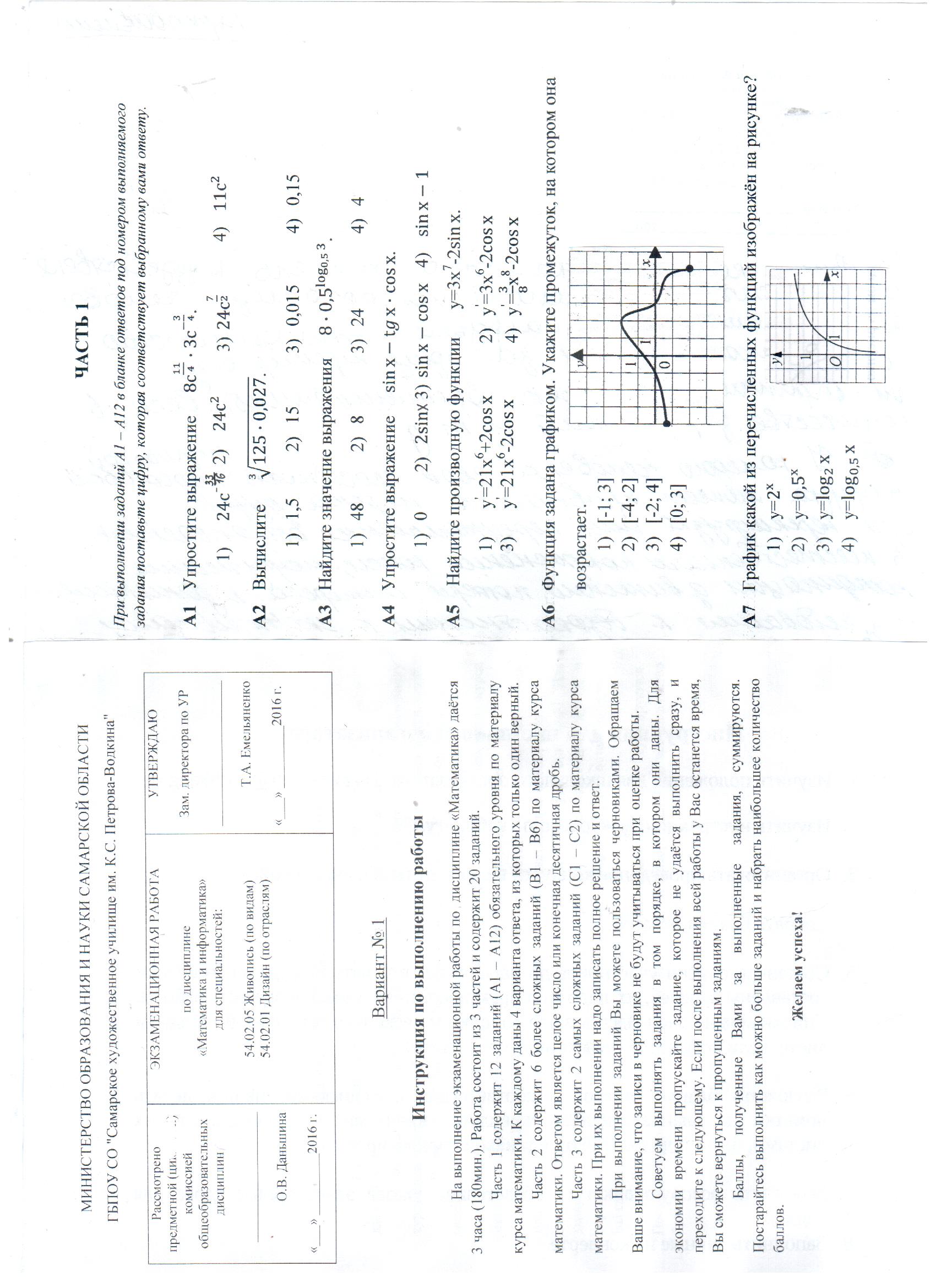 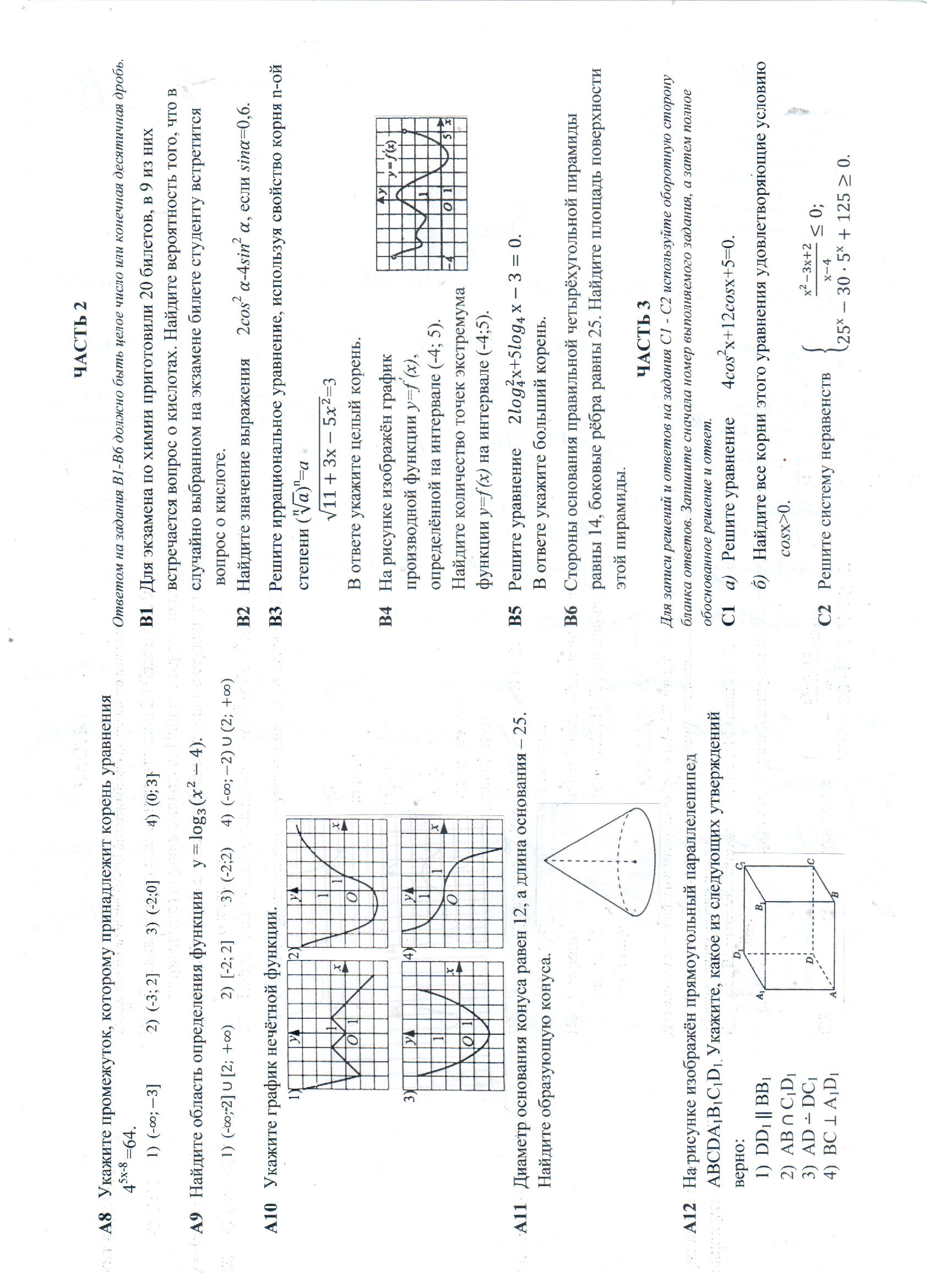 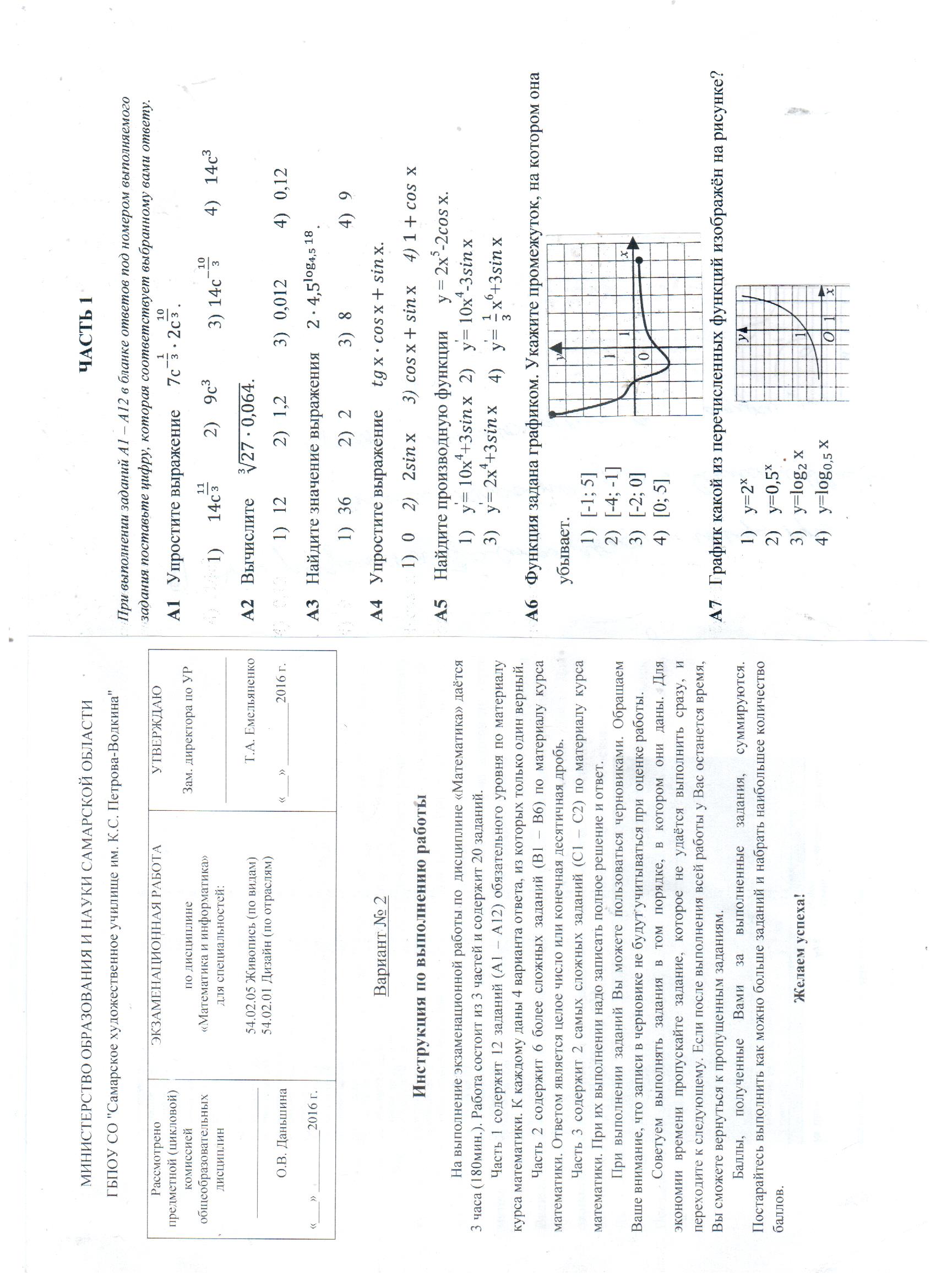 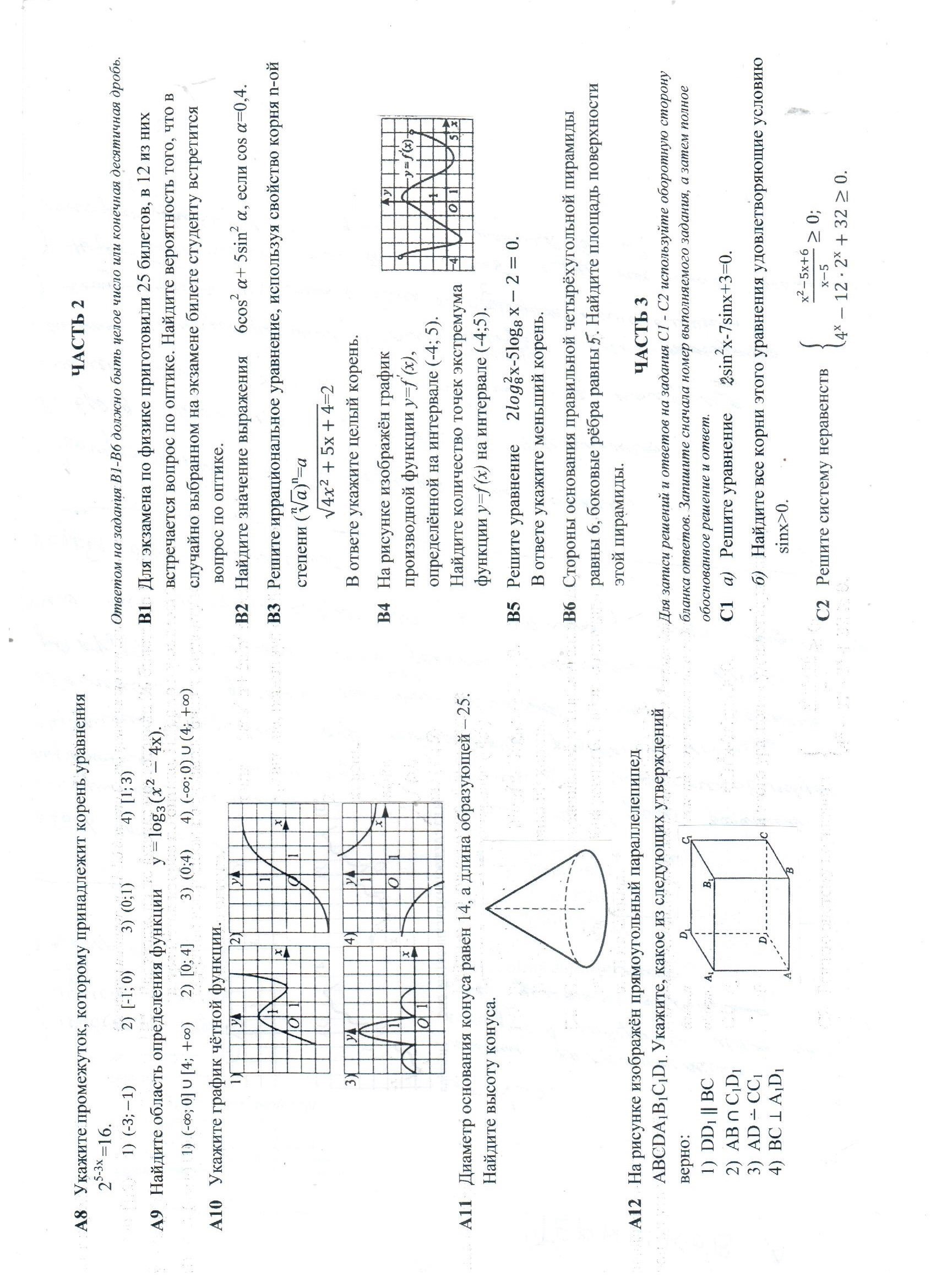 Бланк ответовДисциплина        "Математика и информатика"Специальность    __________________________________Группа                  ______________Ф.И.О.                   _____________________________________________________     Вариант                ______________Эталон ответовВариант 1Вариант 2СОГЛАСОВАНОЗаместитель директора по УР_______________ Т.А. Емельяненко«___» ___________ 2016 годУТВЕРЖДАЮДиректор ______________ Г.М. Мисюк«___» ___________ 2016 годКодРезультаты обучения(освоенные умения, усвоенные знания)Формы и методы контроля и оценки результатов обученияУмения:У-1Умение выполнять арифметические действия над различными видами чиселЗадачиТестыСамостоятельная работаСопоставление с эталономЭкспертная оценка по критериямУ-2 Умение проводить тождественные преобразования иррациональных, показательных, логарифмических и тригонометрических выраженийУстный опросТестыСамостоятельная работаКонтрольная работаПрезентацииСопоставление с эталономЭкспертная оценка по критериямУ-3Умение решать иррациональные, показательные, логарифмические и тригонометрические уравнения и неравенства;текстовые (в том числе и прикладные) задачи методом построения и исследования простейших математических моделейУстный опросТестыСамостоятельная работаПрезентацииИсследовательская работаСопоставление с эталономЭкспертная оценка по критериямСтруктурированное наблюдениеУ-4Умение решать системы уравнений и неравенств изученными методаУстный опросТестыСамостоятельная работаКонтрольная работаПрезентацииИсследовательская работаСопоставление с эталономЭкспертная оценка по критериямСтруктурированное наблюдениеУ-5 Умение строить графики элементарных функций и проводить преобразования графиков, используя изученные методыУстный опросТестыСамостоятельная работаИсследовательская работаСопоставление с эталономЭкспертная оценка по критериямСтруктурированное наблюдениеУ-6Умение применять аппарат математического анализа к решению задачУстный опросТестыСамостоятельная работаКонтрольная работаПрезентацииИсследовательская работаСопоставление с эталономЭкспертная оценка по критериямСтруктурированное наблюдениеУ-7Умение применять основные методы геометрии (проектирования, преобразований, векторный, координатный) к решению задачУстный опросТестыСамостоятельная работаКонтрольная работаПрезентацииИсследовательская работаСопоставление с эталономЭкспертная оценка по критериямСтруктурированное наблюдениеУ-8Умение применять основные понятия, формулы и теоремы комбинаторики, статистики и теории вероятностей к решению задачУстный опросТестыСамостоятельная работаКонтрольная работаПрезентацииИсследовательская работаСопоставление с эталономЭкспертная оценка по критериямСтруктурированное наблюдениеУ-9Работать с разными видами информации с помощью  компьютера и других информационных средств и коммуникационных технологий,оперировать различными видами информационных объектов, соотносить полученные результаты с реальными объектамиТестыПрактическая работаПрезентацииРефератСопоставление с эталономЭкспертная оценка по критериямУ-10Применять компьютерные программы для поиска информации, составления и оформления документов и презентацийТестыПрактическая работаПрезентацииРефератСопоставление с эталономЭкспертная оценка по критериямЗнания:З-1Знание теоретического материала курсаУстный опросЗадачиТестыСамостоятельная работаКонтрольная работаСопоставление с эталономЭкспертная оценка по критериямЗ-2Знание значения математической науки для решения задач, возникающих в теории и практикеУстный опросЗадачиТестыСамостоятельная работаКонтрольная работаПрезентацииРефератИсследовательская работаСопоставление с эталономЭкспертная оценка по критериямСтруктурированное наблюдениеЗ-3Знание практики и вопросов, возникающих в самой математике для формирования и развития математической науки; историю развития понятия числа; создания математического анализа; возникновения и развития геометрииУстный опросЗадачиТестыСамостоятельная работаКонтрольная работаПрезентацииРефератИсследовательская работаСопоставление с эталономЭкспертная оценка по критериямСтруктурированное наблюдениеЗ-4Базовые системные программные продукты и пакеты прикладных программ (текстовые редакторы, электронные таблицы, системы управления базами данных, графические редакторы, информационно - поисковые системы)ТестыПрактическая работаПрезентацииРефератСопоставление с эталономЭкспертная оценка по критериямЗ-5Методы и средства сбора, обработки, хранения, передачи и накопления информацииТестыПрактическая работаПрезентацииРефератСопоставление с эталономЭкспертная оценка по критериямПроцент результативности (правильных ответов)Качественная оценка индивидуальных образовательных достиженийБалл (отметка)91 – 100 5 (отлично)70 – 90 4 (хорошо)50 – 69  3 (удовлетворительно)менее 502 (неудовлетворительно)Элемент учебной дисциплиныФормы и методы контроляФормы и методы контроляФормы и методы контроляФормы и методы контроляФормы и методы контроляФормы и методы контроляЭлемент учебной дисциплиныТекущий контрольТекущий контрольРубежный контрольРубежный контрольПромежуточная аттестацияПромежуточная аттестацияЭлемент учебной дисциплиныФорма контроляПроверяемыезнания, уменияФорма контроляПроверяемые знания, уменияФорма контроляПроверяемые знания, уменияТема 1.Развитие понятия о числеУстный опросСамостоятельная работаЗ-1, З-3, У-1.Тема 2.Функции, их свойства и графикиУстный опросТестЗ-1, З-2, У-5Тема 3.Уравнения и неравевенстваУстный опросСамостоятельная работа.З-1, З-3, У-3,У-4Тема 4.Корни,степени и логарифмыУстный опросСамостоятельная работаЗ-1, З-2, У-2,У-3, У-4Контрольная работа №1З-1, З-2, У-2,У-3, У-4Тема 5.Основы тригонометрииУстный опрос Самостоятельная работаЗ-1, З-2, З-3,У-1, У-2, У-3, У-4Контрольная работа №2З-1, З-2, З-3,У-1, У-2, У-3, У-4Тема 6.Начала математического анализаУстный опросСамостоятельная работаТестированиеЗ-1, З-2, З-3,З-4, У-6Контрольная работа №3З-1, З-2, З-3,З-4, У-6Тема 7.Первообразная и интегралУстный опросСамостоятельная работаЗ-1, З-2, З-3,З-4, У-6Тема 8.Прямые и плоскости в пространствеУстный опросСамостоятельная работаТестированиеЗ-1, З-2, З-3,З-4, У-7Тема 9.МногогранникиУстный опросТестированиеЗ-1, З-2, З-3,З-4, У-7Тема 10.Тела и поверхности вращенияУстный опросТестированиеЗ-1, З-2, З-3,З-4, У-7Тема 11.Измерения в геометрииУстный опросСамостоятельная работаТестированиеЗ-1, З-2, З-3,З-4, У-7Контрольная работа №4З-1, З-2, З-3,З-4, У-7Тема 12.Комбинаторика, статистика и теория вероятностейУстный опросСамостоятельная работаЗ-1, З-2, З-3,З-5, У-8Тема 13.Информационные технологии создания, редактирования, сохранения и печати документов MS Word, MS Excel, PowerPointУстный опросПрактическая работаТестированиеЗ-4, З-5, У-9, У-10ТестЗ-4, З-5, У-9, У-10Итоговая работаКонтрольная работа с элементами тестированияЗ-1, З-2, З-3, З-4, З-5, У-1, УК-2, У-3, У-4, У-5, У-6, У-7, У-8АБВГАБВГЧисло баллов, которое надо набрать для получения оценкиЧисло баллов, которое надо набрать для получения оценкиЧисло баллов, которое надо набрать для получения оценки3 (удовлетворит.)4 (хорошо)5 (отлично)7-1112-1718-20№ заданийКритерии оценивания выполнения заданийБаллы11-13Уравнение решено и верно найден его  корень211-13Способ решения данного уравнения верен, но получен неверный ответ111-13Уравнение не решено или решено неверно014Верно  применены свойства логарифмов и найден корень уравнения214Верно  применены свойства логарифмов, но не найден корень уравнения114Не  применены свойства логарифмов и не  найден корень уравнения015Упрощение проведено верно и найдено значение выражения215Упрощение проведено верно, но не  найдено значение выражения115Упрощение проведено неверно  и не  найдено значение выражения0111123456789101112131415АБВГВГВВББВАГ21,57656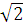 -13,52431ВГВВББВАГ21,57656-13,5111123456789101112131415АБВГГВБАГВГАБ6,75-7168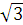 0,63142ГВБАГВГАБ6,75-71680,61)2)3)4)1)2)3)4)1234123412341)2)3)4)1)02)13)– 14)0,51)– 22)– 13)24)11)2)3)4)1)2)13)− 14)1)2)3)04)1)2)3)4)1)2)3)4)1)2)3)4)1)2)3)4)1)02)3)14)1)2)3)4)1)2)3)4)123412341234123412341)2)3)4)1)2)3)4)1)2)3)4)1)02)3)4)1)2)3)04)1)2)03)4)1)2)3)4)01)2)3)4)1)2)3)4)1)2)3)4)1)2)3)4)1)2)3)4)1)2)3)4)Число баллов, которое надо набрать для получения оценкиЧисло баллов, которое надо набрать для получения оценкиЧисло баллов, которое надо набрать для получения оценки3 (удовлетворит)4 (хорошо)5(отлично)20-2829-3637-40123456789101112131415161718192022424144322211321223212223242526272829303132333435363738394011414243431311432342123456789101112131415161718192031113243133324233114212223242526272829303132333435363738394022211143422341242342А-1А-2А-3А-4А-5А-6А-7А-8А-9А-101223122344А-11А-12А-13А-14А-15А-16А-17А-18А-19А-201321214332А-21А-22А-23А-24А-2524312А-1А-2А-3А-4А-5А-6А-7А-8А-9А-102133122144А-11А-12А-13А-14А-15А-16А-17А-18А-19А-201321211223А-21А-22А-23А-24А-2524421БаллыКритерии оценки выполненного задания из части 32Найден правильный ход решения, все его шаги  выполнены  верно и получен правильный ответ.1Приведено верное решение, но допущена вычислительная ошибка или описка, при этом может быть получен неверный ответ0Неверное решение, неверный ответ или отсутствие  решения.ЗаданияБаллыПримечаниеА1-А12, В1- В618Каждый правильный ответ 1 баллС1-С24Каждый правильный ответ 2 баллаОтметкаЧисло баллов, необходимое для получения отметки«3» (удовлетворительно)7-10«4» (хорошо)11-18«5» (отлично)18-22Часть 1Часть 1Часть 2Часть 2А-1В-1А-2В-2А-3В-3А-4В-4А-5В-5А-6В-6А-7А-8А-9А-10А-11А-12Часть 1Часть 1Часть 2Часть 2А-12В-10,45А-24В-2-0,16А-33В-31А-41В-42А-53В-52А-62В-6868А-73А-84А-94А-104А-112А-121Часть 1Часть 1Часть 2Часть 2А-14В-10,485А-22В-25,16А-31В-30А-42В-44А-51В-564А-62В-684А-71А-83А-94А-103А-112А-123